UNIVERSIDAD VERACRUZANA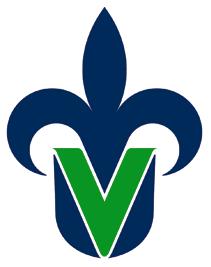 FACULTAD DE CIENCIAS QUÍMICASORIZABA, VERACRUZ